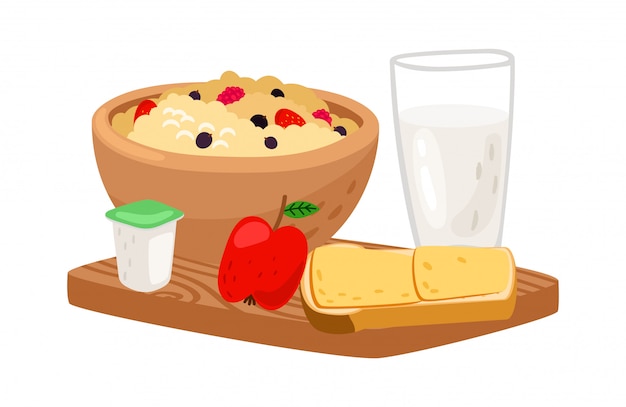 01.06.2022	śr.	ZUPA NEAPOLITAŃSKA  /alergeny: 1,7,9/		GULASZ, KASZA JAGLANA, FASOLKA SZPARAGOWA02.06.2022	czw.	ZUPA ROSÓŁ      /alergeny: 1,9/ POLĘDWICZKI WP, ZIEMNIAKI, SAŁATA WIOSENNA03.06.2022	pt.	ZUPA KALAREPKOWA     /alergeny: 3,4,9/RYBA, RYŻ, KAPUSTA KISZONA06.06.2022	pn.	ZUPA SHREKOWA      /alergeny: 3,7,9/		RYŻ Z JABŁKIEM,  SEREM, JOGURTEM07.06.2022	wt.	ZUPA ZACIERKOWA        /alergeny: 1,3,7,9/ 		ZŁOCISTE, ZIEMNIAKI, SAŁATA Z OLIWKĄ08.06.2022	śr.	ZUPA POMIDOROWA      /alergeny: 1,3,7,9/		GULASZ WOŁ, KASZA GRYCZANA,WARZYWA Z WODY 09.06.2022	czw.	ZUPA SELEROWA  /alergeny: 1,7,9/		UDKO, ZIEMNIAKI, PEKIŃSKA10.06.2022	pt.ZUPA OGÓRKOWA      /alergeny: 1,3,4,7,9/		RYBA PIECZONA Z WARZYWAMI, RYŻ, OWOC13.06.2022	pn. ZUPA BIAŁY BARSZCZ /alergeny: 1,3,7,9/		MAKARON Z SEREM, JOGURTEM, OWOCAMI14.06.2022	wt.	ZUPA KRUPNIK    /alergeny: 1,3,7,9/		SZNYCLE DROB, ZIEMNIAKI, MARCHEWKA15.06.2022	śr.	ZUPA JARZYNOWA    /alergeny: 1,7,9/		SPAGHETTI,OWOC21.06.2022	wt. ZUPA SOCZEWICZANKA  /alergeny: 1,3,7,9/		SCHABOWE, ZIEMNIAKI, SAŁATA22.06.2022	śr. ZUPA KOPERKOWA /alergeny: 1,7,9/KASZOTTO, OWOC23.06.2022	czw.	ZUPA PIECZARKOWA      /alergeny: 1,7,9/ GULASZ, ZIEMNIAKI, POMIDOR, SOKS m a c z n e g o !*** do każdego posiłku podajemy napój***- Kuchnia zastrzega sobie możliwość zmiany w jadłospisie z przyczyn obiektywnych– 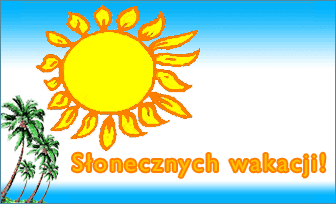 